홍보개막일/개막행사/개막공연 (일시 및 장소) : O카탈로그  -    출판사 /웹사이트:                                     발행부수 : O DVD (프로듀서/제목/분량/부수)O CD (프로듀서/제목/분량/부수)O 안내책자/프로그램O 제휴매체 (이름/웹사이트) O 기자회견 (날짜/장소/시간) O 부대행사 : 심포지엄, 컨퍼런스, 간담회, 워크샵, 공연(퍼포먼스) 등 – 상세히 작성언론홍보 담당자 :성명 :	담당업무 :         소속 :전화 : 이메일 : 팩스 :첨부물예산계획(후원, 파트너십, 보조금)을 포함한 수입 및 지출 계획서	라벨부여 :한-불 공동회의체(CMO)는 2015-2016한-불 상호교류의 해의 기본 방향에 부합하고 실현 가능한 우수한 행사 중 조직 및 자체 재정 조달 능력을 갖춘 행사에 대해 라벨을 부여할 예정입니다라벨을 부여 받은 행사는 2015-2016한-불 상호교류의 해 프로그램에 포함되며 양국 조직위원회의 홍보 대상이 됩니다.변동사항(날짜, 시간, 참가자, 장소 등)은 한국 및 프랑스측 조직위원장, 엥스티튜 프랑세, 한-불 상호교류의 해 한국 사무국 담당자에게 매번 통보하여 홍보 내용에 어떠한 오류도 없도록 해야 합니다. 라벨을 부여 받은 행사로 채택되면 동 사실이 우편을 통해 통보되며, 의무 기재사항에 따라 행사 개최 시 2015-2016 한-불 상호교류의 해 로고, 제휴업체 로고 등을 명시해야 합니다.한-불 상호교류의 해의 이미지를 현저히 실추시켰다고 판단될 경우, 양측 준비기획단장과 사무총장은 관계부처에 자문을 구한 후, 라벨부여를 취소할 수 있습니다. _______________연락처2015-2016 한-불 상호교류의 해 한국 사무국 서울시 종로구 대학로 57 (연건동)홍익대학교 대학로 캠퍼스 교육동 12층우편번호 : 110-460T. +82 2 708 2297coree-france@korea.kr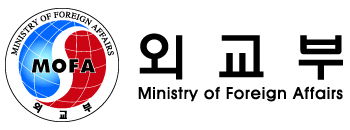 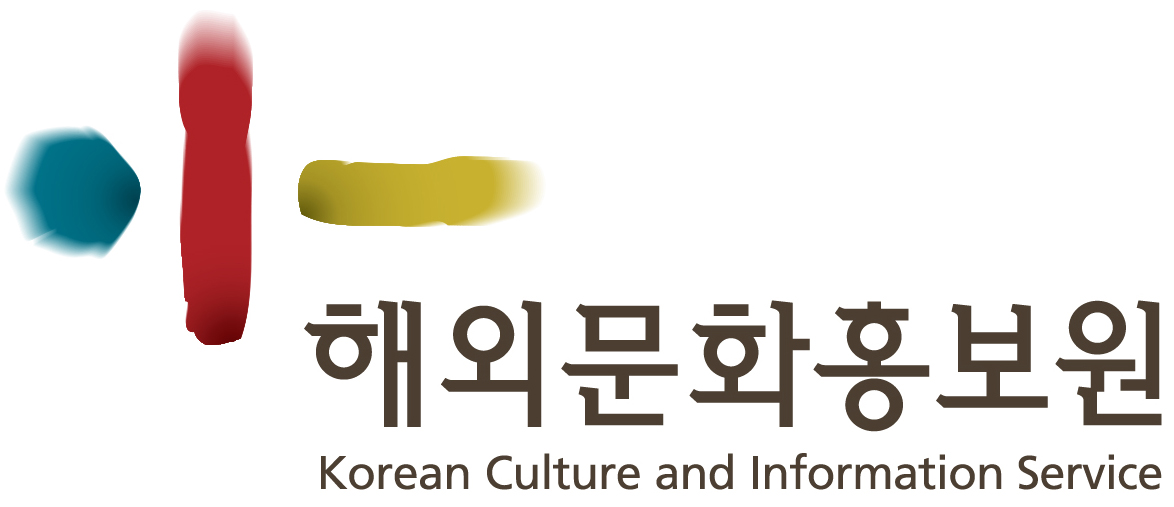 2015-2016 한-불 상호교류의 해 프랑스 내 한국의 해 (2015년 9월 – 2016년 8월)한국 내 프랑스의 해 (2016년 1월 – 2016년 12월)2015-2016계획서라벨신청서반드시 워드파일로제출할 것행사명 :일시 :장소 :행사 구분 (해당부분 표시)프랑스 내 한국 행사 한국 내 프랑스 행사 양국 모두에서의 행사 프랑스 내 개최 행사 주관기관단체명 :법적지위 : 주소 :전화번호 :                       팩스 :                        E-mail :                                  홈페이지 :대표(성명 및 직책) :프로젝트 책임자(성명 및 직책) :전화번호  :                      휴대전화 :                    E-mail :한국 내 개최 행사 주관기관단체명 :법적지위 :주소 :전화 :                           팩스 :                         E-mail  : 홈페이지 :대표(성명 및 직책) :프로젝트 책임자(성명 및 직책) :전화번호 :                      휴대전화 :                      E-mail :행사분야행사분야행사분야o 문화재o 현대미술o 사진o 멀티미디어o 패션o 디자인/그래픽o 건축o 영화/시청각예술o 도서/문학o 연극o 서커스/인형극o 거리예술o 무용o 음악o 심포지엄/컨퍼런스o 종합행사(다분야)o 경제o 교육o 고등교육o 연구o 스포츠o 관광o 미식o 환경o 혁신o 기타 (설명)  동 신청서 제출시 아래 형식의 행사 설명 자료를 함께 제출하여 주시기 바랍니다. 시각예술 행사 : 행사 상세 설명서, 작가 이력서, 저작권법에 저촉되지 않는 이미지 자료, 작품 목록, CD 혹은 DVD공연예술 행사 : 행사 상세 설명서, 극단 혹은 단체 소개 자료, 공연 CD 또는 DVD 및 그 외 참고 가능한 자료행 사 기 획 서2015-2016 한-불 상호교류의 해 행사 홍보에 활용될 수 있으니 최대한 정확하게 기입하시기 바랍니다.제작일정(안)(일정상 확정되지 않은 계획도 포함하여 작성)제작일정(안)(일정상 확정되지 않은 계획도 포함하여 작성)행사 취지총 예산 (한화 또는 유로화)총 예산 (한화 또는 유로화)지출수입한국 내 주관기관 부담 :              한국 내 제휴기관 부담(상세히) :프랑스 내 주관기관 부담 :              프랑스 내 제휴기관 부담(상세히) :기타 :  총액                                                 총액상기 주관기관의 프랑스 관련 또는 기타 국제 행사 업무 경험결과보고서사업 종료 후 아래 결과보고서 양식에 맞춰 사업 기획서, 행사제목, 장소, 기간 등을 바탕으로사업 결과 보고서를 작성하여 주시기 바랍니다. * 작품설명 및 주관자를 명시하고 해당 행사 고화질 이미지(HD) 자료 제출 후원 및 제휴기관 :총 방문자(관람자) 수:주요인사 : 전시 참석 예술인, 심포지엄 참가자, 학자, 스포츠계 인사, 작가, 음악가, 무용가 등인사 1 :성명 :		분야 : 인사 2 :성명 :		분야 : 인사 3 :성명 :		분야 : 페스티발 또는 종합 행사 계기 상영된 영화 :상영작 수:상영 횟수: 총 관객수:상영된 주요영화 제목(및 감독이름) : 문화재 전시:전시 작품 수:대여기관 및 박물관:행사 계기 발행물 : 도서, 카탈로그, 책자, CD, DVD, 등.발행물:제목 :						        저자 :ISBN번호 : 		번역자 :	  출판사 :	         총서명(collection) :		발행물 제작 도시연도 :페이지 수:해설 : 저작권법에 저촉되지 않는 고화질 이미지 (HD, 포맷 : 300 dpi/ jpg) 행사 관련 웹사이트 및 SNS웹사이트 주소 : 행사 관련 페이스북 :행사 관련 트위터 :기타 :